Урок русского языка в 9-м классе по теме "Сложноподчиненные предложения с придаточными уступительными"Ход урокаI. Учитель: Мы с вами продолжаем изучение сложноподчиненных предложений с придаточными обстоятельственными. Открываем тетрадь и записываем число, классная работа. 2 строки для темы.II. 1. Работа над ошибками по предыдущей теме урока в проверенной учителем работе. (Вопросы, схемы)Лингвистическая разминкаИз какого стихотворения эти строки, кто автор. ( Пушкин Во глубине сибирских руд)Выполните пунктуационный разбор. Составьте схему [], ( как …)Любовь и дружество до вас1
Дойдут сквозь мрачные затворы,
Как в ваши каторжные норы 
Доходит мой свободный глас. - Определите вид придаточного, задав вопрос.  (В сравнении с чем?- сравнения)- Отметим возвышенную лексику, необычные формы слов(дружество, глас- неполногласия)- Назовите эпитеты ( мрачные, каторжные, свободный) -Укажите метафоры (мрачные затворы,  каторжные норы)Фронтальный опрос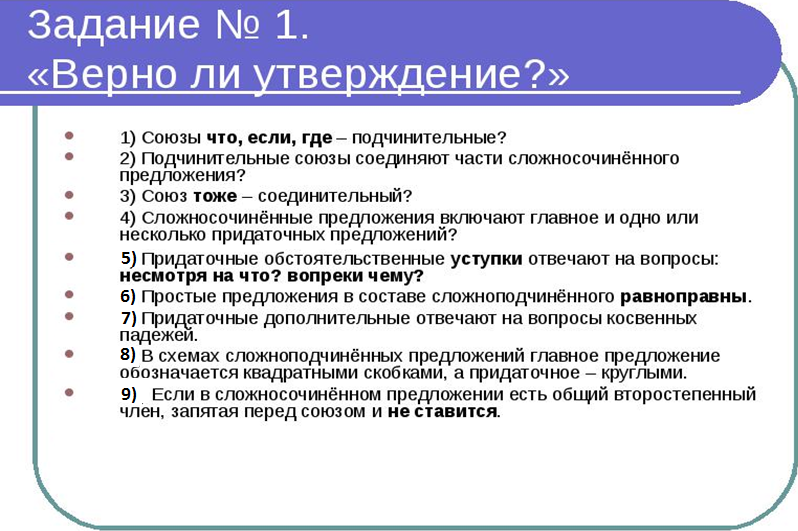 3. Подготовка к изучению нового материала через повторение и актуализацию опорных знаний. Посмотрите на иллюстрацию, о чём она говорит? Предположите тему урока. Запишите тему"Сложноподчиненные предложения с придаточными уступительными"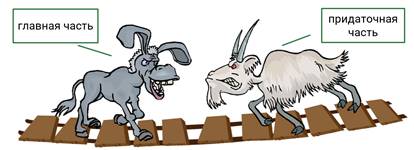 -Откройте опорный конспект в тетради или правило учебника с. 92Слово «уступка» нам хорошо знакомо из жизни. Уступительный – выражающий уступку, допущение чего-нибудь, не правда ли?  - А что  обозначают придаточные  уступки?Ведь в грамматике уступительный – это еще и выражающий несоответствие каким-либо условиям. Действия в одной части обязательно совершаются «назло» действиям или явлениям в другой части. Научным языком мы можем выразить это так: придаточные уступки сообщают о тех условиях, вопреки которым совершаются какие-либо действия.- На какие вопросы отвечают?  (несмотря на что? вопреки чему?) - Придаточные уступки относятся ко всему главному предложению.- Посмотрите на слайд, какую информацию можно извлечь? ( Придаточная часть – в любом месте)       (),[]- При помощи каких союзов и союзных слов присоединяются придаточные? Средствами связи  союзы хотя, пусть, пускай. А также несмотря на то что, невзирая на то что и даже даром что. Союзные слова что, кто, где, куда, откуда, когда, сколько, к которым присоединяется частица ни.Работа с теоретическим материалом. Какую  новую информацию можно получить, прочитав текст?Теоретический материал. В том случае, если составной союз целиком входит в придаточную часть, знаки препинания ставятся следующим образом:А) Если придаточная часть предложения следует за главной – запятая ставится только перед союзом.Мы принялись бегать по закрайку самого берега, и все выходило отлично, несмотря на то что кое-где лед ломался и выступала вода. Д. Мамин-Сибиряк, Дурной товарищ.Б) Если придаточная часть находится внутри главной – запятые ставятся перед союзом и после всего придаточного предложения.Он, несмотря на то что был в упоительном чаду пива и вина, чувствовал, что несколько неприлично в таком виде и при таком действии находиться в присутствии постороннего свидетеля. Н. Гоголь. В) Если придаточная часть предшествует главной – запятая ставится только после всего придаточного предложения.С тех пор как вечный судия // Мне дал всеведанье пророка, // В очах людей читаю я // Страницы злобы и порока. М. Лермонтов, Пророк. Вместо того чтобы становиться толпой против толпы, люди расходятся врозь, нападают поодиночке. Л. Толстой, Война и мир. Однако в зависимости от смысла, логического подчеркивания придаточного предложения, наличия в предложении определенных лексических элементов сложный союз может распадаться на две части: Несмотря на то, что ветер... свободно носился над морем, тучи были неподвижны .(Горький)Составьте предложения по схемам.-Вывод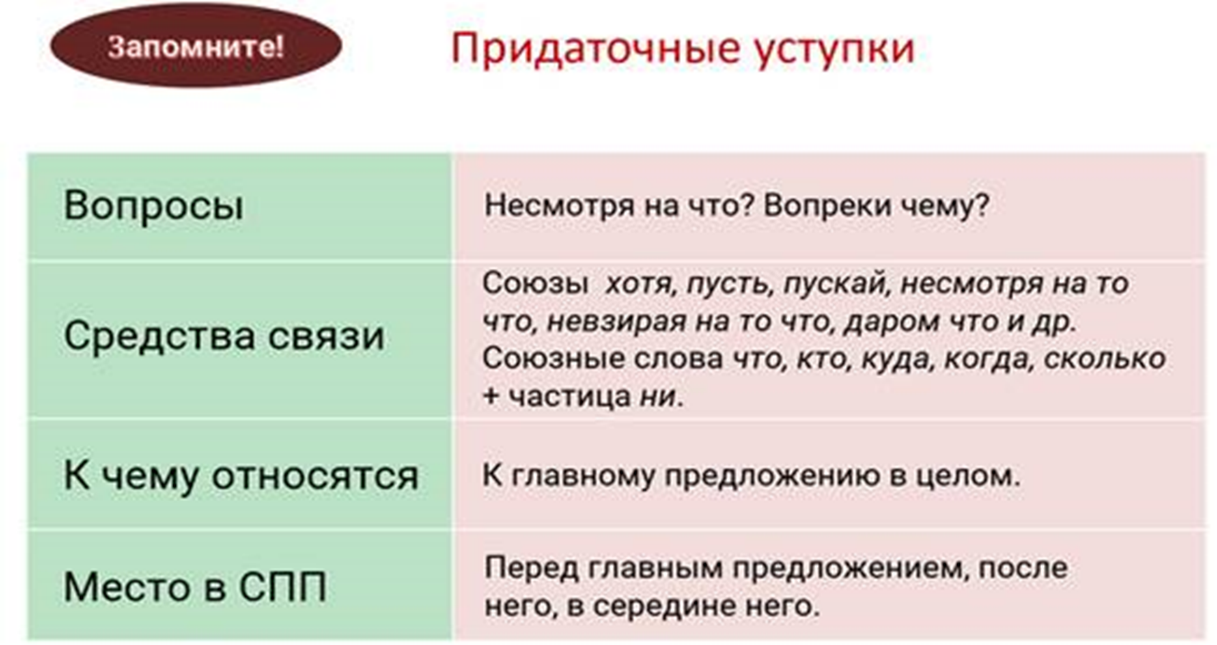 Работа с предложениемМы отправились в путь, несмотря на то что за окном страшно завывал ветер.   Работа с текстомЗакрепление изученного материала.В) Тестовые задания. А) Укажите сложноподчинённое предложение с придаточным уступительным.Весной, когда оживает природа, чувствуешь необыкновенный прилив сил.Он понял тогда, что Левинсон хотел проверить боевую готовность отряда.Несмотря на то что была солнечная погода, в парк мы так и не пошли.Я присел на скамейку, чтобы не упасть.Б) Укажите сложноподчинённое предложение с придаточным условия.У меня было такое чувство, будто я в чём-то ошибся.Вскоре он понял, что дальше идти опасно.Если команда нашей школы выиграет завтрашний матч, то она выйдет в финал.Я смотрел на крепость и пытался угадать, какая история связана с ней.Работа с текстом.VI. Итог урока.- С какими предложениями познакомились на уроке?- Почему их так назвали?- На что указывают придаточные уступки?- При помощи чего присоединяются к главному предложению?VII. Домашнее задание. Выписать из художественной литературы 4 предложения с пред. уступки